Ella es simplemente Araceli Su nombre es Araceli Arias ella es una joven de cuerpo robusto, con un par de ojos grandecitos color café, con un color de pelo medio rubio, con piel media güerita, ella es una persona social a ella le gusta ser muy amable amiguera eso si le gusta mucho reventarse (irse de fiesta con sus amigos) Araceli es una joven con tan solo una edad de 20 años ella estudia la Licenciatura en Ciencias de la Comunicación en la Universidad Guadalajara Lama. le gusta mucho lo que hace ella disfruta cada momento de su vida, ella dice que siempre hay que disfrutar a lo máximo la vida como si fuera el último día de su vida, rara vez ella anda enojada al contario siempre anda de pasillo en pasillo saludando y conviviendo con la gente, es una joven muy imperactiva, a pesar de muchas situaciones en las que ha pasado junto con su familia ella siempre va muy motivada a cada lugar que va, el día que ella nació le dijeron a sus padre que ella no viviría ellos muy tristes y desconsolados no sabían que hacer era tanta su tristeza que. Joaquín padre de Araceli la saco del hospital arriesgando a la niña que se enfermara más pero era tanta su tristeza que la llevo a una iglesia a que la bautizaran ya que ella no contaba los días, su madre Esperanza lloraba de tristeza de perder a su segunda hija, pero era tanta su fe de ellos que hasta lograron salvar a su pequeña y tremenda hija, así es como ella disfruta cada momento de su vida y vive muy agradecida con sus padres por haberse a ferrado a luchar por su vida.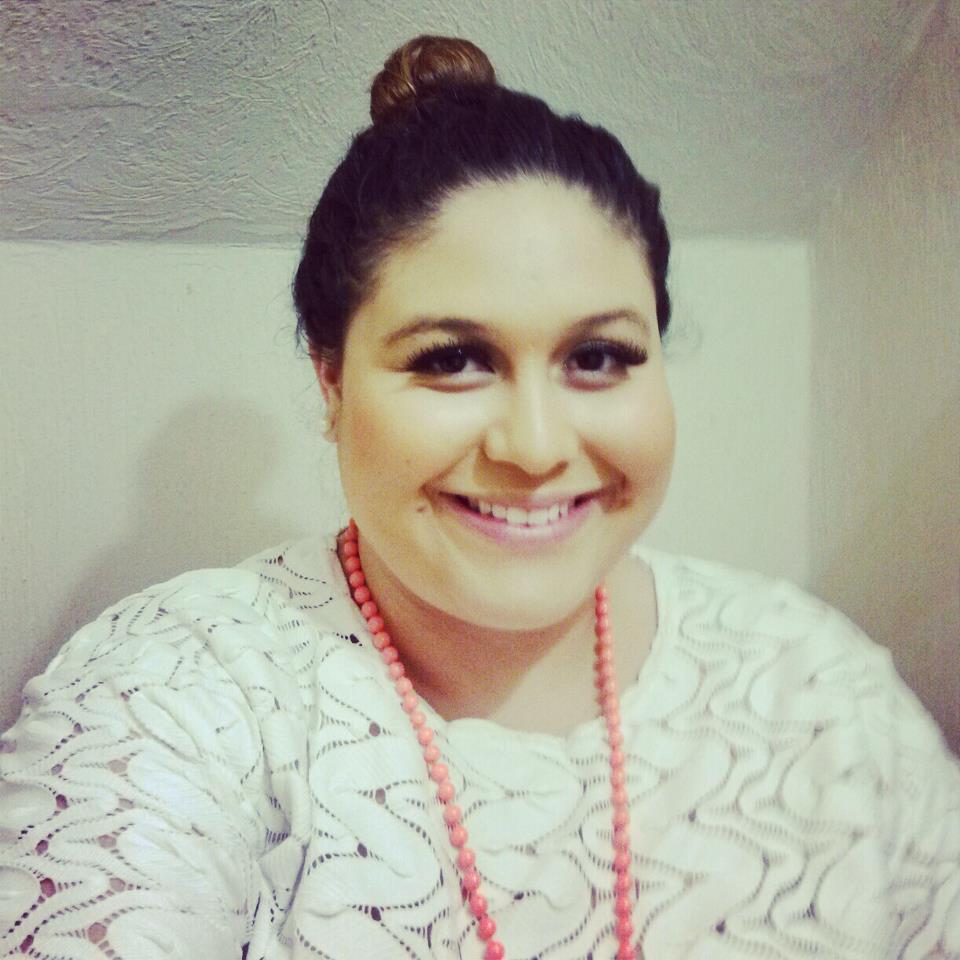 